WWFFG Trophy Winners 2020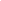 